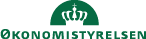 Oprettelse af ny virksomhedOplysninger om den nye virksomhedNavn på ny virksomhed:			xxx	Adresse:				xxxVirksomhedstype:			             Sæt kryds: 1 Statslig institution				x 2 Særlige fonde				x 3 Selvejende institution på lige fod med statsinstitutioner	x 4 Statsfinansieret selvejende institution			x 5 Andre selvejende institutioner 			x 6 Ikke-statslige institution				xStartdatodd/mm/åå				xx/xx/xxxxMinisteransvarsområde			xx(paragraf nummer)Blanketten sendes til statsregnskab@oes.dk 